Б О Й О Р О Ҡ			                                     РАСПОРЯЖЕНИЕ23 ноябрь 2015й                      № 43-р	    23 ноября 2015 г.О внесении изменений в состав  единой комиссии по осуществлению закупок для нужд администрации сельского поселения Писаревский  сельсовет муниципального района Шаранский район Республики Башкортостан Внести в состав комиссии единой по осуществлению закупок для нужд администрации сельского поселения Писаревский  сельсовет муниципального района Шаранский район Республики Башкортостан, утвержденный распоряжением администрации сельского поселения Писаревский сельсовет № 25-р от 14 августа 2014 года следующие изменения:Исключить из состава комиссии Габдрахманову Лилию Мухаметсалиховну, Шуматову Ирину Анатольевну Шаймухаметову Ольга Султангареевну.Включить в состав комиссии Гареева Святослава Владимровича, Лещенко Лию Талагатовну, Немцову Алесью Александровну.Глава сельского поселения                                                              Р.М. СалимовПриложение  к распоряжению Главы сельского поселения от 23.11.2015.г. № 43-рСостав по осуществлению закупокдля нужд администрации сельского поселения Писаревский сельсовет муниципального района Шаранский район Республики БашкортостанПредседатель единой комиссии:СалимовРамзильМансурович - глава сельского поселения Писаревский  сельсовет муниципального района Шаранский район Республики Башкортостан»Заместитель председателя единой комиссии:Гареев Святослав Владимирович– депутат избирательного участка № 5Члены единой комиссии:Лешенко Лия Талагтовна  - специалист 1 категории Атнакаева Анжела Минлияновна -управляющая делами сельского поселения Писаревский сельсовет муниципального района Шаранский район Республики Башкортостан;Немцова Алесья Александровна –  депутат избирательного участка № 31. Функции секретаря комиссии по осуществлению закупоквозложить на (Управ.делами).2. Задачи и функции членов комиссии по осуществлению закупокопределить в соответствии с Положением о единой комиссии по определению поставщиков (подрядчиков, исполнителей) администрации сельского поселения Писаревский  сельсовет муниципального района Шаранский район Республики Башкортостан»		БашортостанРеспубликаһыШаран  районы  муниципальрайоныныПисаревоауылбиләмәһеХакимитеБашлыгы       452644,Писаревоауылы, Мэктэпурамы, 11-йорт      тел.(34769) 2-34-16  email:pisarsss@yandex.ru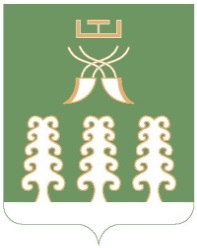 Республика БашкортостанАдминистрация  сельского поселенияПисаревский сельсоветмуниципального  районаШаранский район             452644  д. Писарево, ул. Школьная, 11тел. (34769)  2-34-16 email:pisarsss@yandex.ru